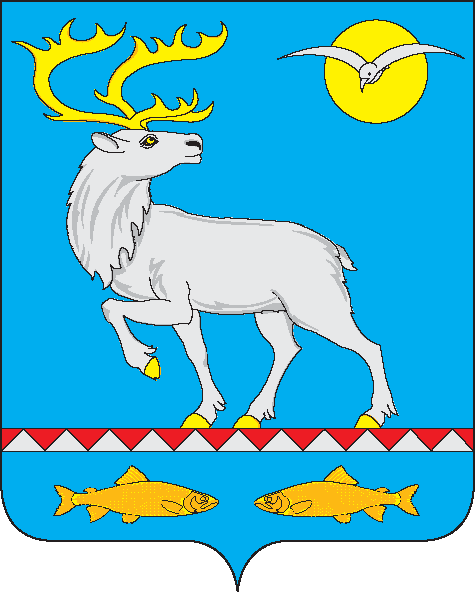 АДМИНИСТРАЦИЯ ГОРОДСКОГО ПОСЕЛЕНИЯ БЕРИНГОВСКИЙПОСТАНОВЛЕНИЕВ соответствии с Федеральным законом от 27 июля 2010 года № 190-ФЗ «О теплоснабжении», Правилами оценки готовности к отопительному периоду, утвержденными приказом Министерства энергетики РФ от 12 марта 2013 года № 103, Администрация городского поселения Беринговский ПОСТАНОВЛЯЕТ:1. Утвердить Программу проведения проверки готовности к отопительному периоду 2019-2020 годов (Приложение № 1).	2. Утвердить состав комиссии по оценке готовности к отопительному периоду 2019-2020 годов (Приложение № 2).3. Контроль за исполнением настоящего постановления оставляю за собой.Глава Администрации                                                                      С.А. СкрупскийПрограмма проведения проверки готовности к отопительному периоду 2019-2020 годов1. Целью программы проведения проверки готовности к отопительному периоду 2019-2020 годов (далее - Программа) является оценка готовности к отопительному периоду теплоснабжающих организаций, теплосетевых организаций, потребителей тепловой энергии, расположенных в городском поселении Беринговский, путем проведения проверок. 	2. Проверка готовности к отопительному периоду осуществляется комиссией по оценке готовности к отопительному периоду 2019-2020 годов (далее – Комиссия), персональный состав которой утверждается настоящим постановлением. 	3. Работа Комиссии осуществляется в соответствии с настоящей Программой.4. Срок окончания проведения проверки готовности к отопительному периоду 2019-2020 годов:- для потребителей тепловой энергии по 30 августа 2019 года;- для теплоснабжающих и теплосетевых организаций по 10 сентября     2019 года.5. Срок оформления и выдачи паспортов готовности к отопительному периоду 2019-2020 годов:- для потребителей тепловой энергии не позднее 15 сентября 2019 года;- для теплоснабжающих и теплосетевых организаций не позднее 20 сентября 2019 года.6. В ходе проверки готовности теплоснабжающих и теплосетевых организаций к отопительному периоду 2019-2020 годов в отношении данных организаций Комиссией проверяются документы, подтверждающие и указывающие на:1) наличие соглашения об управлении системой теплоснабжения, заключенного в порядке, установленном Федеральным законом Российской Федерации от 27 июля 2010 года № 190-ФЗ «О теплоснабжении» (далее – Закон о теплоснабжении);2) готовность  к выполнению графика тепловых нагрузок, поддержаниютемпературного графика, утвержденного схемой теплоснабжения;3) соблюдение критериев надежности теплоснабжения, установленных техническими регламентами;4) наличие нормативных запасов топлива на источниках тепловой энергии; 5) функционирование эксплуатационной, диспетчерской и аварийной служб, а именно:- укомплектованность указанных служб персоналом;- обеспеченность персонала средствами индивидуальной и коллективной защиты, спецодеждой, инструментами и необходимой для производства работ оснасткой, нормативно-технической и оперативной документацией, инструкциями, схемами, первичными средствами пожаротушения;6) проведение наладки принадлежащих им тепловых сетей;7) организацию контроля режимов потребления тепловой энергии;8) обеспечение качества теплоносителей;9) организацию коммерческого учета приобретаемой и реализуемой те-пловой энергии;10) обеспечение  проверки  качества  строительства  принадлежащих им тепловых сетей, в  том  числе  предоставление гарантий на работы и материалы, применяемые при строительстве, в соответствии с Законом о теплоснабжении;11) обеспечение безаварийной работы объектов  теплоснабжения  и  надежного теплоснабжения потребителей тепловой энергии, а именно:- готовность систем приема и разгрузки топлива, топливоприготовления и топливоподачи;- соблюдение водно-химического режима;- отсутствие фактов эксплуатации теплоэнергетического оборудования сверх ресурса без проведения соответствующих организационно-технических мероприятий по продлению срока его эксплуатации;- наличие утвержденных графиков ограничения теплоснабжения при дефиците тепловой мощности тепловых источников и пропускной способности тепловых сетей;- наличие расчетов допустимого времени устранения аварийных нарушений теплоснабжения жилых домов;- наличие порядка ликвидации аварийных ситуаций в системах теплоснабжения с учетом взаимодействия тепло-, электро-, топливо- и водоснабжающих организаций, потребителей тепловой энергии, ремонтно-строительных и транспортных организаций, а также органов местного самоуправления;- проведение гидравлических и тепловых испытаний тепловых сетей;- выполнение утвержденного плана подготовки к работе в отопительный период, в который включено проведение необходимого технического освидетельствования и диагностики оборудования, участвующего в обеспечении теплоснабжения;- выполнение планового графика ремонта тепловых сетей и источников тепловой энергии;- наличие договоров поставки топлива, не допускающих перебоев поставки и снижения установленных нормативов запасов топлива;12) наличие документов, определяющих разграничение эксплуатационной ответственности между потребителями тепловой энергии, теплоснабжающими и теплосетевыми организациями;13) отсутствие не выполненных в установленные сроки предписаний, влияющих на надежность работы в отопительный период, выданных уполномоченными на осуществление государственного контроля (надзора) органами государственной власти и уполномоченными на осуществление муниципального контроля органами местного самоуправления;14) работоспособность автоматических регуляторов при их наличии.В отношении объектов по производству тепловой и электрической энергии в режиме комбинированной выработки проверяется только наличие документа о готовности к отопительному сезону, полученного в соответствии с законодательством об электроэнергетике.К обстоятельствам, при несоблюдении которых в отношении теплоснабжающих и теплосетевых организаций составляется акт, с приложением перечня замечаний и указанием сроков устранения замечаний, относится несоблюдение требований указанных в подпунктах 1, 7, 9 и 10 пункта 6 Программы.Документы, указанные в настоящем пункте предоставляются Комиссии теплоснабжающими и теплосетевыми организациями в срок определенный пунктом 4 настоящей Программы.7. В ходе проверки готовности потребителей тепловой энергии к отопительному периоду 2019-2020 годов Комиссией проверяются документы, подтверждающие и указывающие на:1) устранение выявленных в порядке, установленном законодательством Российской Федерации, нарушений в тепловых и гидравлических режимах работы тепловых энергоустановок;2) проведение промывки оборудования и коммуникаций теплопотребляющих установок;3) разработку эксплуатационных режимов, а также мероприятий по их внедрению;4) выполнение плана ремонтных работ и качество их выполнения;5) состояние тепловых сетей, принадлежащих потребителю тепловой энергии;6) состояние утепления зданий (чердаки, лестничные клетки, подвалы, двери) и центральных тепловых пунктов, а также индивидуальных тепловых пунктов;7) состояние трубопроводов, арматуры и тепловой изоляции в пределах тепловых пунктов;8) наличие и работоспособность приборов учета, работоспособность автоматических регуляторов при их наличии;9) работоспособность защиты систем теплопотребления; 10) наличие  паспортов  теплопотребляющих  установок, принципиальных схем и инструкций для обслуживающего персонала и  соответствие их действительности;11) отсутствие прямых соединений оборудования тепловых пунктов с водопроводом и канализацией;12) плотность оборудования тепловых пунктов;13) наличие пломб на расчетных шайбах и соплах элеваторов;14) отсутствие задолженности за поставленную тепловую энергию (мощность), теплоноситель;15) наличие собственных и (или) привлеченных ремонтных бригад и обеспеченность их материально-техническими ресурсами для осуществления надлежащей эксплуатации теплопотребляющих установок;16) проведение испытания оборудования теплопотребляющих установок на плотность и прочность;17) надежность теплоснабжения потребителей тепловой энергии с учетом климатических условий в соответствии с критериями, приведенными в Приложении № 3 к Правилам оценки готовности к отопительному периоду, утверждённых  приказом  Министерства  энергетики Российской  Федерации от 12 марта 2013 года № 103.К обстоятельствам, при несоблюдении которых в отношении потребителей тепловой энергии составляется акт, с приложением перечня замечаний и указанием сроков устранения замечаний, относятся несоблюдение требований, указанных в подпунктах 8, 13, 14 и 17 пункта 7 Программы.Документы, указанные в настоящем пункте предоставляются Комиссии потребителями тепловой энергии в срок определенный пунктом 4 настоящей Программы.	8. Объекты, подлежащие проверке:8.1. котельные, магистральные, квартальные тепловые сети, тепловые камеры и колодцы, запорная и регулирующая арматура, ввода в объекты теплопотребления;8.2. объекты социальной сферы;8.3. многоквартирные дома (независимо от выбранного способа управления), теплопотребляющие установки, которых подключены к системе теплоснабжения.9. Результаты проверки объектов теплоснабжающих, теплосетевых организаций и потребителей тепловой энергии оформляются актом проверки готовности к отопительному периоду (далее – Акт), по форме  согласно  Приложению № 1 к Программе, не позднее одного дня с даты завершения проверки.10. При наличии у Комиссии замечаний к выполнению требований по готовности, или при невыполнении требований по готовности к Акту прилагается перечень замечаний (далее – Перечень) с указанием сроков их устранения. 11. Паспорт готовности к отопительному периоду, составляется по формесогласно Приложению № 2 к Программе  и  выдается  Администрацией городского поселения Беринговский по каждому объекту проверки в течение 15 дней с даты подписания Акта в случае, если объект проверки готов к отопительному периоду, а также в случае, если замечания к требованиям по готовности, выданные Комиссией, устранены в срок установленный Перечнем.12. В случае устранения указанных в Перечне замечаний к выполнению (невыполнению) требований по готовности в сроки, установленные в пункте 5 настоящей Программы, Комиссией проводится повторная проверка, по результатам которой составляется новый Акт.	13. Организация, не получившая по объектам проверки паспорт готовности до даты, установленной пунктом 5 настоящей Программы, обязана продолжить подготовку к отопительному периоду и устранение указанных в Перечне к Акту замечаний к выполнению (невыполнению) требований по готовности. После уведомления Комиссии об устранении замечаний к выполнению (невыполнению) требований по готовности осуществляется повторная проверка. При положительном заключении Комиссии оформляется повторный Акт с выводом о готовности к отопительному периоду, но без выдачи паспорта в текущий отопительный период.КОМИССИЯпо оценке готовности к отопительному периоду 2019-2020 годовАКТпроверки готовности к отопительному периоду 2019-2020 гг.__________________________            				      «___»_____________20__ г.           (место составление акта)                                          		          (дата составления акта)Комиссия, образованная _________________________________________________________,(форма документа и его реквизиты, которым образована комиссия)в соответствии с Программой проведения проверки готовности к отопительному периоду от   «____»_________________20__ г., утвержденной_______________________________________________________________________________,                      (ФИО руководителя (его заместителя) органа, проводящего проверку готовности к отопительному периоду)с «____» ____________20__г. по «___»_____________ 20__ г. в соответствии с Федеральным законом от 27 июля 2010 года № 190-ФЗ «О теплоснабжении» провела проверку готовности к отопительному периоду _________________________________________________________ (полное наименование муниципального образования, теплоснабжающей организации, теплосетевой организации, потребителя тепловой энергии в отношении, которого проводилась  проверка готовности к отопительному периоду)Проверка готовности к отопительному периоду проводилась в отношении следующих объектов:1.____________________________________________________________________________;2.____________________________________________________________________________;3.______________________________________________________________________________.В ходе проведения проверки готовности к отопительному периоду комиссия установила: ___________________________________________________________________________(готовность/неготовность к работе в отопительном периоде)Вывод комиссии по итогам проведения проверки готовности к отопительному периоду: ______________________________________________________________________________________________________________________________________________________________.Приложение к акту проверки готовности к отопительному периоду __/__ гг.*Председатель комиссии: __________________________________________________________                      (подпись, расшифровка подписи)Заместитель председателя комиссии: ________________________________________________                                                                      (подпись, расшифровка подписи)Члены комиссии: ________________________________________________________________				         (подпись, расшифровка подписи)С актом проверки готовности ознакомлен, один экземпляр акта получил:«___»___________ 20___ г.  _______________________________________________________				(подпись, расшифровка подписи руководителя (его уполномоченного предста-                                                           вителя) муниципального образования, теплоснабжающей организации, тепло-                                                          сетевой организации, потребителя тепловой энергии в отношении которого проводилась проверка готовности к отопительному периоду)_____________________________* При наличии у комиссии замечаний к выполнению требований по готовности или при невыполнении требований по готовности к акту прилагается перечень замечаний с указанием сроков их устранения.ПАСПОРТ          готовности к отопительному периоду 2019-2020 гг.Выдан _________________________________________________________________________,(полное наименование муниципального образования, теплоснабжающей  организации, теплосетевой организации, потребителя тепловой энергии в отношении которого проводилась проверка готовности к отопительному периоду)в отношении следующих объектов, по которым проводилась проверка готовности к отопительному периоду:1.______________________________________________________________________________;2.______________________________________________________________________________;3.______________________________________________________________________________;Основание выдачи паспорта готовности к отопительному периоду:Акт проверки готовности к отопительному периоду от _______________ №___._______________________________________________________________________________(подпись, расшифровка подписи и печать уполномоченного органа, образовавшего комиссию по проведению проверки готовности к отопительному периоду)от 26 августа 2019 года№ 63 п. БеринговскийОб утверждении Программы проведения проверки готовности к отопительному периоду 2019-2020 годовПриложение № 1к постановлению Администрациигородского поселения Беринговскийот 26 августа 2019 года № 63Приложение № 2к постановлению Администрациигородского поселения Беринговскийот 26 августа 2019 года № 63Председатель комиссии:Скрупский Сергей Александрович- Глава Администрации городского поселения Беринговский;Заместитель председателя комиссии:УсмановаАнна Владимировна- заместитель Главы Администрации городского поселения Беринговский;Члены комиссии:Фальтенберг Владимир Иосифович(по согласованию)- заместитель Главного инженера участка Беринговский ГП ЧАО «Чукоткоммунхоз»;Белов  Сергей Валерьевич(по согласованию)                                                                                                     - начальник участка водо-канализационного хозяйства участка Беринговский ГП ЧАО «Чукоткоммунхоз»;Параскевова Ирина Юрьевна(по согласованию)- муниципальный жилищный инспектор Анадырского муниципального района (консультант Управления промышленной и сельскохозяйственной политики Администрации Анадырского муниципального района);Ерлычкова Анна Евгеньевна(по согласованию)- заместитель председателя Совета депутатов городского поселения Беринговский;Калинин Виталий Сергеевич(по согласованию)- депутат Совета депутатов городского поселения Беринговский;КобзевДмитрий Анатольевич(по согласованию)- начальник отдела промышленности, транспорта, связи ТЭК и ЖКХ Управления промышленной и сельскохозяйственной политики Администрации Анадырского муниципального района;Марков Анатолий Борисович(по согласованию)- директор МУП ЖКХ «Юго-Восточный».        ПРИЛОЖЕНИЕ № 1     к Программе проведения проверки       готовности к отопительному      периоду 2019-2020 годовПРИЛОЖЕНИЕ № 2к Программе проведения проверки   готовности к отопительному  периоду 2019-2020 годов